                                                                                                                        УТВЕРЖДАЮ: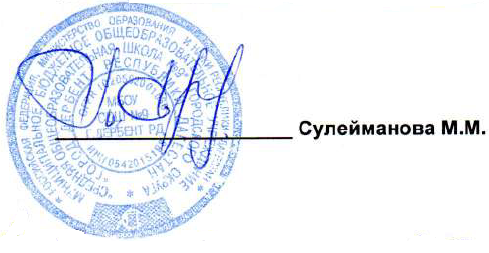                                                                                                                         Директор МБОУ  СОШ №9Инструкция
для водителя автобуса о мерах безопасностипри перевозке обучающихся и воспитанников1. Общие требования безопасности1.1. К перевозкам групп детей допускаются водители, имеющие непрерывный стаж работы в качестве водителя автобуса не менее трех последних лет и не имеющие противопоказаний по состоянию здоровья.1.2. Автобус для перевозки детей должен быть оборудован спереди и сзади предупреждающим знаком «Дети», поясами безопасности для каждого пассажира, цветографическими знаками безопасности, кнопками подачи сигнала водителю, средствами громкоговорящей связи, а также двумя огнетушителями и двумя медицинскими аптечками с набором необходимых медикаментов и перевязочных средств.1.3. Водитель обязан не допускать воздействия на людей, находящихся в салоне автобуса следующих опасных факторов:- резкое торможение автобуса (кроме экстренного для предотвращения ДТП);- удар при столкновении с другими транспортными средствами или препятствиями;- отравляющее воздействие угарного газа при нахождении в автобусе с работающим двигателем во время длительных стоянок или при возникновении неисправности системы выпуска отработавших газов;- отравляющее воздействие паров бензина при подтекании топлива вследствие неисправности системы питания двигателя;- воздействие высокой температуры и продуктов горения при возникновении пожара;- наезд проходящих транспортных средств на детей при их выходе на проезжую часть дороги.2. Требования безопасности перед началом перевозки2.1. Водитель перед выездом в рейс должен в установленном порядке пройти медицинский осмотр  с отметкой в путевом листе и соответствующей записью в журнале предрейсовых медицинских осмотров, а также пройти специальный инструктаж по безопасности дорожного движения с отметкой об этом в путевом листе.2.3. Водитель обязан лично убедиться:- в технической исправности автобуса;- в наличии необходимой путевой документации;- в правильности оформления путевого листа;- в наличии спереди и сзади на кузове автобуса предупреждающего знака «Дети»;- в наличии двух исправных огнетушителей и двух укомплектованных медицинских аптечек;- в наличии и исправности поясов безопасности на каждом пассажирском месте.2.4. Водитель в установленном порядке обязан представить автобус на технический осмотр перед выходом в рейс.2.5. Водитель обязан обеспечить безопасную посадку обучающихся и воспитанников в автобус на специально оборудованных посадочных площадках со стороны тротуара или обочины дороги.2.6. Количество пассажиров  автобуса для перевозки детей не должно превышать числа посадочных мест. Каждый пассажир автобуса для перевозки детей во время поездки должен быть пристегнут поясом безопасности.2.7. В автобусе для перевозки детей разрешается перевозить только обучающихся и воспитанников согласно утвержденному списку и взрослых сопровождающих, назначенных соответствующим приказом. Водитель обязан убедиться, что перед началом поездки сопровождающие заняли места в салоне автобуса у основного выхода (при наличии одного сопровождающего) и запасного выхода (при наличии двух сопровождающих).2.8. Водителю автобуса для перевозки детей  запрещается:- перевозить иных пассажиров, кроме перечисленных в п. 2.7.;- допускать перевозку пассажиров, стоящих в проходах между сидениями автобуса;- выезжать в рейс без специально назначенных приказом по школе сопровождающих лиц;- покидать рабочее место водителя при наличии детей в автобусе, в том числе во время посадки и высадки пассажиров.3. Требования безопасности во время перевозки3.1. В пути следования водитель обязан строго выполнять Правила дорожного движения, плавно трогаться с места, выдерживать дистанцию между впереди идущим автотранспортным средством, без необходимости резко не тормозить, принимать меры предосторожности, быть внимательным к окружающей обстановке.3.2. В пути следования запрещается:- отклоняться от графика и заданного маршрута движения, кроме случаев, когда это необходимо для обеспечения безопасности пассажиров;- перевозить в салоне автобуса, в котором находятся дети, любой груз, багаж или инвентарь, кроме ручной клади и личных вещей детей;- допускать в автобус посторонних лиц;- осуществлять движение задним ходом;- при следовании в автомобильной колонне производить обгон впереди идущего транспортного средства этой колонны;- отвлекаться от управления автобусом;- во время управления автобусом курить и вести разговоры, в том числе по сотовому телефону без специальной гарнитуры handsfree;- допускать длительные стоянки автобуса с работающим двигателем во избежание отравления угарным газом.3.3. Скорость движения автобуса выбирается  водителем 
(а при сопровождении колонны патрульными автомобилями Госавтоинспекции старшим наряда сопровождения) в зависимости от дорожных метеорологических и других условий, но при этом не должна превышать 60 км/час.3.4. Запрещается автобусная перевозка групп детей в период с 23.00 до 07.00 часов, а также в условиях недостаточной видимости и когда дорожные или метеорологические условия представляют угрозу безопасности перевозки (темное время суток, туман, снегопад, дождь, гололед и др.). В период суток с 23.00 до 07.00 часов, в порядке исключения, допускается перевозка детей к железнодорожным вокзалам и аэропортам и от них.3.5. Перед неохраняемым железнодорожным переездом следует остановить автобус, и, убедившись в безопасности проезда через железнодорожные пути, продолжить движение.4. Требования безопасности в аварийных ситуациях4.1. При вынужденной остановке автобуса, вызванной технической неисправностью, водитель должен остановить автобус так, чтобы не создавать помех для движения других транспортных средств, включить аварийную сигнализацию и выставить позади автобуса знак аварийной остановки, на расстояние не менее 15 метров от автобуса в населенном пункте и 30 метров – вне населенного пункта.  Движение продолжать только после устранения возникшей неисправности.4.2. Нахождение пассажиров в буксируемом автобусе не допускается.4.3. В случае получения ребенком в пути следования травмы, наступления внезапного заболевания, кровотечения, обморока и пр., водитель автобуса обязан немедленно принять меры по оказанию пострадавшему неотложной доврачебной помощи и доставке ребенка в ближайший медицинский пункт (учреждение, больницу), для оказания квалифицированной медицинской помощи.4.4. В случае дорожно-транспортного происшествия при необходимости принять меры по оказанию пострадавшим неотложной доврачебной помощи и с ближайшего пункта связи, телефона сотовой связи или с помощью проезжающих водителей вызвать скорую медицинскую помощь и сообщить о происшествии в ГИБДД и администрации учреждения.5. Требования безопасности по окончании перевозки5.1. По прибытии к пункту высадки детей из автобуса водитель должен осмотреть салон автобуса. При обнаружении в салоне личных вещей детей передать их сопровождающему.5.2. При наличии каких-либо замечаний (недостатков) по организации дорожного движения, в состоянии автомобильных дорог, улиц, железнодорожных переездов, паромных переправ, их обустройства, угрожающих безопасности дорожного движения, водитель обязан сообщить об этом администрации образовательного учреждения.5.3. По прибытии из рейса водитель обязан:- сообщить руководителю образовательного учреждения о результатах поездки;- установленным порядком пройти послерейсовый медосмотр;- провести техническое обслуживание автобуса и принять меры к устранению всех выявленных неисправностей;- сообщить руководителю образовательного учреждения о готовности к следующему рейсу.